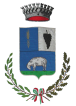 COMUNE DI IRGOLIProvincia di NuoroSETTORE SOCIO CULTURALEMODULO DI DOMANDAEMERGENZA COVID-19 - MISURE URGENTI DI SOLIDARIETÀ ALIMENTARE E DI SOSTEGNO ALLE FAMIGLIE CHE VERSANO IN STATO DI BISOGNO PER IL PAGAMENTO DELLE UTENZE DOMESTICHE.ART. 53, COMMA 1, DEL D.L. 73/2021Il/la sottoscritto/a:Consapevole, in caso di dichiarazioni non veritiere e di falsità negli atti, delle sanzioni penali previste (art.76 delD.P.R. 28 dicembre 2000, n. 445) e della decadenza dai benefici eventualmente conseguiti (art.75 delD.P.R. 28 dicembre 2000, n. 445)CHIEDEdi essere ammesso all’intervento “MISURE URGENTI DI SOLIDARIETÀ ALIMENTARE E DI SOSTEGNO ALLE FAMIGLIE CHE VERSANO IN STATO DI BISOGNO PER IL PAGAMENTO  DELLE UTENZE DOMESTICHE, relativamente alla TA.RI (ART. 53, COMMA 1, DEL D.L. 73/2021)” – Avviso di pagamento ricevuto nel 202_.A tal fine, consapevole delle sanzioni penali in caso di dichiarazioni false e mendaci, ai sensi degli articoli 76 e 77 del D.P.R. 445/200:DICHIARADi aver preso visione e accettare incondizionatamente le clausole previste dall’Avviso Pubblico “EMERGENZA COVID-19. MISURE URGENTI DI SOLIDARIETÀ ALIMENTARE E DI SOSTEGNO ALLE FAMIGLIE CHE VERSANO IN STATO DI BISOGNO PER IL PAGAMENTO DELLE UTENZE DOMESTICHE, relativamente alla TA.RI  ART.53, COMMA 1, DEL D.L. 73/2021”;Di essere a conoscenza che il Comune verificherà la veridicità delle dichiarazioni rese anche tramite la consultazione di altri soggetti preposti agli accertamenti (es. Agenzia delle Entrate, Guardia di Finanza, INPS…)Di trovarsi tra i nuclei familiari più esposti agli effetti economici derivanti dall’emergenza epidemiologica da virus Covid-19 e pertanto in stato di bisogno;Di ritrovarsi in una delle seguenti condizioni (barrare la casella interessata):nuclei familiari non assegnatari di alcuna misura di sostegno pubblico (Reddito di cittadinanza (RdC), Reddito di Emergenza (REM), Reddito di Inclusione (REIS), Indennità di disoccupazione (NASPI), Cassa Integrazione Guadagni (CIG), Bonus dello stato erogato da INPS a seguito di D.L. 18/2020 - D.L. “Cura Italia”- D.L. “Ristori”-D.L. “Ristori bis,” “ter” e “Quater”, Indennità di mobilità o altre fonti di sostegno al reddito previste a livello regionale o comunale);nuclei familiari assegnatari di misure di sostegno pubblico (Reddito di cittadinanza (RdC), Reddito di Emergenza (REM), Reddito di Inclusione (REIS), Indennità di disoccupazione (NASPI), Cassa Integrazione Guadagni (CIG), Bonus dello stato erogato da INPS a seguito di D.L. 18/2020 - D.L. “Cura Italia”- D.L. “Ristori”- D.L. “Ristori bis,” “ter” e “Quater”, Indennità di mobilità o altre fonti di sostegno al reddito previste a livello regionale o comunale):misura percepita 	importo mensile  	misura percepita 	importo mensile  	Che il proprio nucleo familiare anagrafico è così composto: Di non possedere un’attestazione ISEE 2021 SUPERIORE ai 14.650 €;Che l’ISEE 2021 del proprio nucleo famigliare è pari a € 	;Che nessun altro componente del proprio nucleo familiare ha presentato istanza per la concessione del  medesimo contributo;IN ALLEGATO RICEVUTE PAGAMENTO PER L’IMPORTO di € ___________________;L’Ufficio Servizi Sociali si occuperà della comunicazione delle somme assegnate a ciascun beneficiario all’Ufficio Tributi competente, il quale esclusivamente per coloro che non hanno ancora provveduto al pagamento delle somme dovute, procederà direttamente all’incasso del contributo concesso che verrà utilizzato a scomputo del debito residuo. IN ALLEGATO BOLLETTA DA PAGARE DELL’IMPORTO di € ____________________.che il contributo venga erogato attraverso:Accredito su conto corrente bancario/postale con il seguente IBAN:Intestato a: nome 			cognome	 Data di nascita 		luogo di nascita  	 Codice fiscale  	Residente a 	via 	n° _Informativa art. 13 e 14 del Reg. UE 2016/679Il sottoscritto è consapevole che i dati personali e sensibili contenuti nella presente dichiarazione e relativa documentazione allegata saranno trattati dal Comune di Irgoli nel rispetto delle disposizioni e secondo le modalità di legge attualmente vigenti, come previsto dal Reg. UE 2016/679 e dal D.lgs. 196/2003 e ss. mm. ed ii. e come meglio riportati nell’informativa pubblicata sul sito ovvero secondo principi di correttezza, liceità e trasparenza, anche mediante l’utilizzo di strumenti informatici. Titolare del trattamento è il Comune di Irgoli; I dati potranno essere comunicati anche ad altri uffici (es. Protocollo, Ragioneria). Il conferimento dei dati personali e sensibili richiesti è obbligatorio: il loro mancato conferimento e la mancata autorizzazione al loro trattamento non consentirà di prendere in esame la domanda. Il sottoscritto potrà esercitare in qualsiasi momento i diritti di cui agli artt.12 e ss. del Reg. UE 2016/679.Con la sottoscrizione del presente modulo si acconsente al trattamento dei dati personali nel perseguimento delle finalità connesse al presente procedimento.Allega alla presente istanza:Copia del documento di identità del richiedente in corso di validità;Copia dell’attestazione ISEE 2021;Copia delle fatture/bollette già pagate relative alla TA.RI, debitamente quietanziate, per le quali si chiede il rimborso ovvero bollette non ancora pagate.Irgoli,  	                                                                                                                                 FirmaCognomeNomeLuogo e data di nascitaCodice fiscaleTelefonoResidente a Irgoli in viaE-mailDocumento Identità n°Rilasciata daData rilascioCognomeNomeGrado parentelaCodice fiscale1234567